                                              Appendix No. 4.1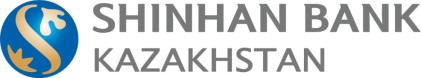             To the rules of the customer service department“Shinhan Bank Kazakhstan” JSCInformational Checklist, which determines the list of documents for opening a bank account for state institutions of the Republic of KazakhstanOriginals or notarized copies of documents are provided.Depending on the types of accounts to be opened and the legal personality of the client, the Bank has the right to require the provision of additional documents, if this is directly established by the legislation of the Republic of Kazakhstan or the Bank.1Application for opening a bank account (bank form completed by the applicant company);2Document with samples of signatures and seal impressions;3Legal entity charter;4If the activity of a legal entity is carried out through licensing or a permitting procedure in accordance with the Law of the Republic of Kazakhstan "On Permits and Notifications", an additional permit is provided;5Certificate of state registration (re-registration) of a legal entity, generated on the electronic government portal www.egov.kz, containing a unique number (notarization of the certificate is not required), indicating the address of the location;6Documents confirming the powers of the persons indicated in the document with samples of signatures and seal imprints (protocol / decision, order);7A copy (s) of the document (s) certifying the identity of the person (s) authorized to sign payment documents when performing transactions related to the maintenance of the client's bank account (money management in the bank account) in accordance with a document with samples of signatures and seal imprints;8Permission of the Ministry of Finance of the Republic of Kazakhstan represented by the Treasury Committee to open an account (for each account);9A legal entity's questionnaire in the form established by the bank.